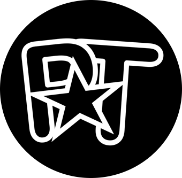 To whom it may concern,I am writing to you on behalf of Project Theatre, local youth performing arts charity which encompasses a youth theatre, dance company and hosts other activities and opportunities for young people across Falkirk,  to enquire if there is any possibility of receiving a donation or form of support from your company/organisation.We are currently looking for raffle prizes for our upcoming fundraising events running through the year which will greatly support our company and our activities now and in the future including our forthcoming productions.  We are also very grateful of any form of financial support you can give us and we are of course very happy to come and collect items from you at a time that suits you.We would be extremely grateful for any type of support this year which could greatly support our fundraising efforts for the 50 or so young people and 15 volunteers we work with as this would help towards hall hires for our sessions and the various costs of putting on a show with limited resources and ensuring the best fun, creative learning experience for our young people.  We also provide great volunteer opportunities and reward our volunteers through Youth Achievement Awards and Saltire Awards scheme through the Scottish Government.In exchange for your support we will of course acknowledge your support at our event, online at our website and through our social media platforms and in our show programmes etc.Please feel free to contact us at any time to discuss this further or for more information about our group using the contact details above.  Thanking you in anticipation.Kind regards on behalf of everyone at Project Theatre,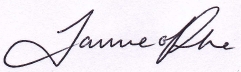 Jamie O’Rourke                            Zoe ThomsonArtistic Director & Founder            Chair 